décrire des images 1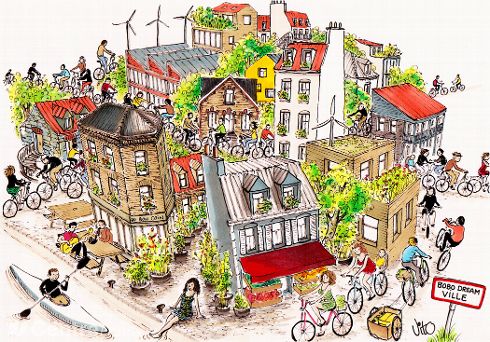 décrire des images 2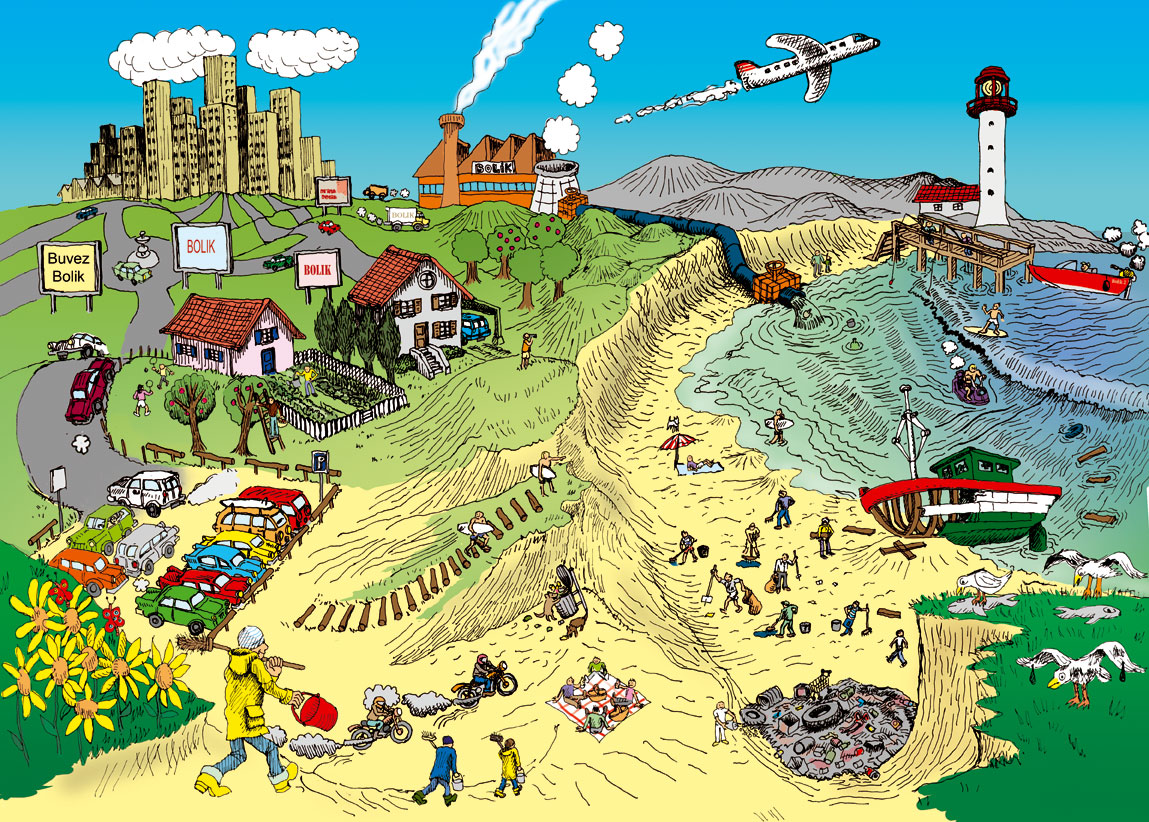 décrire des images 3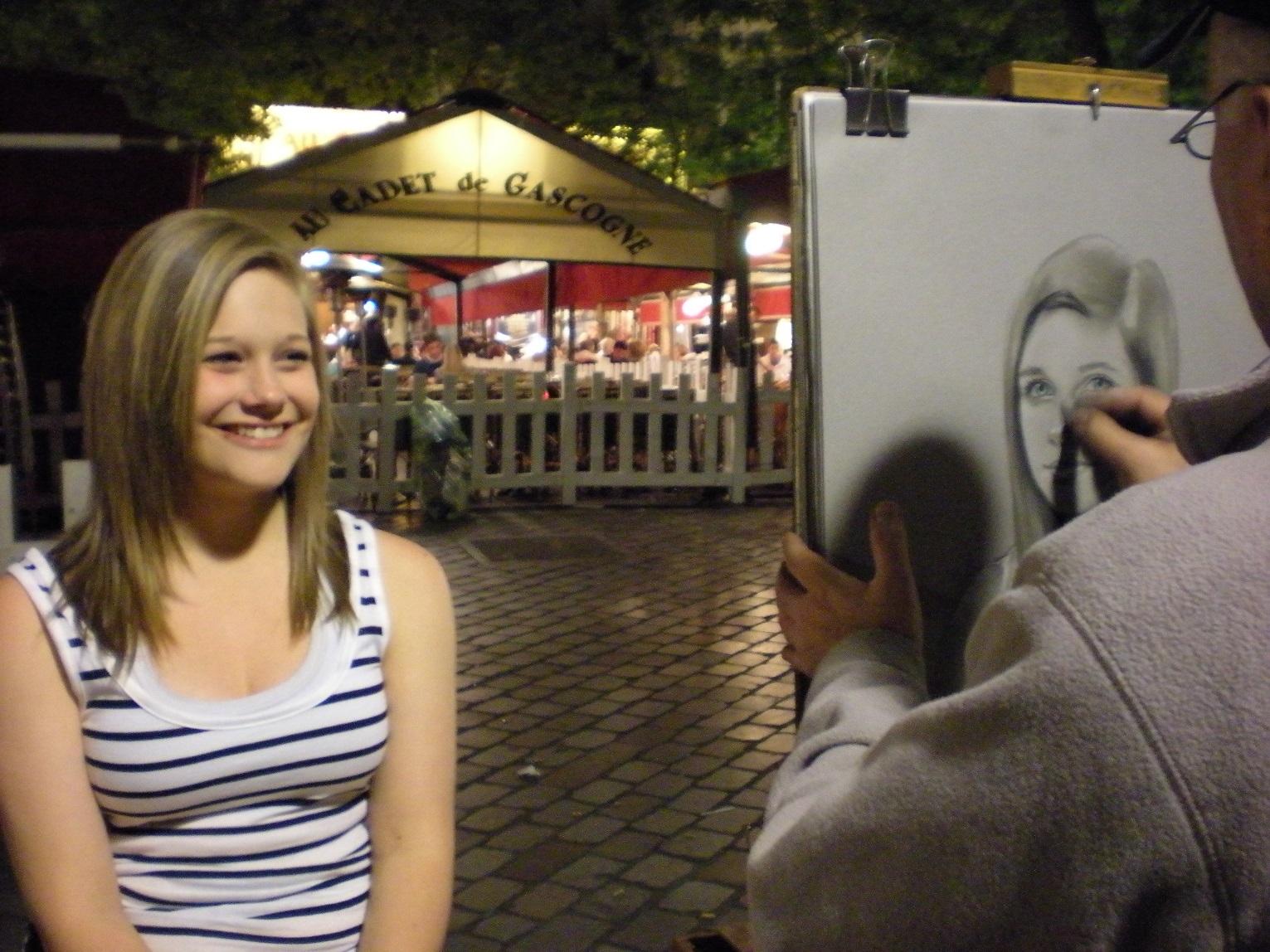 décrire des images 4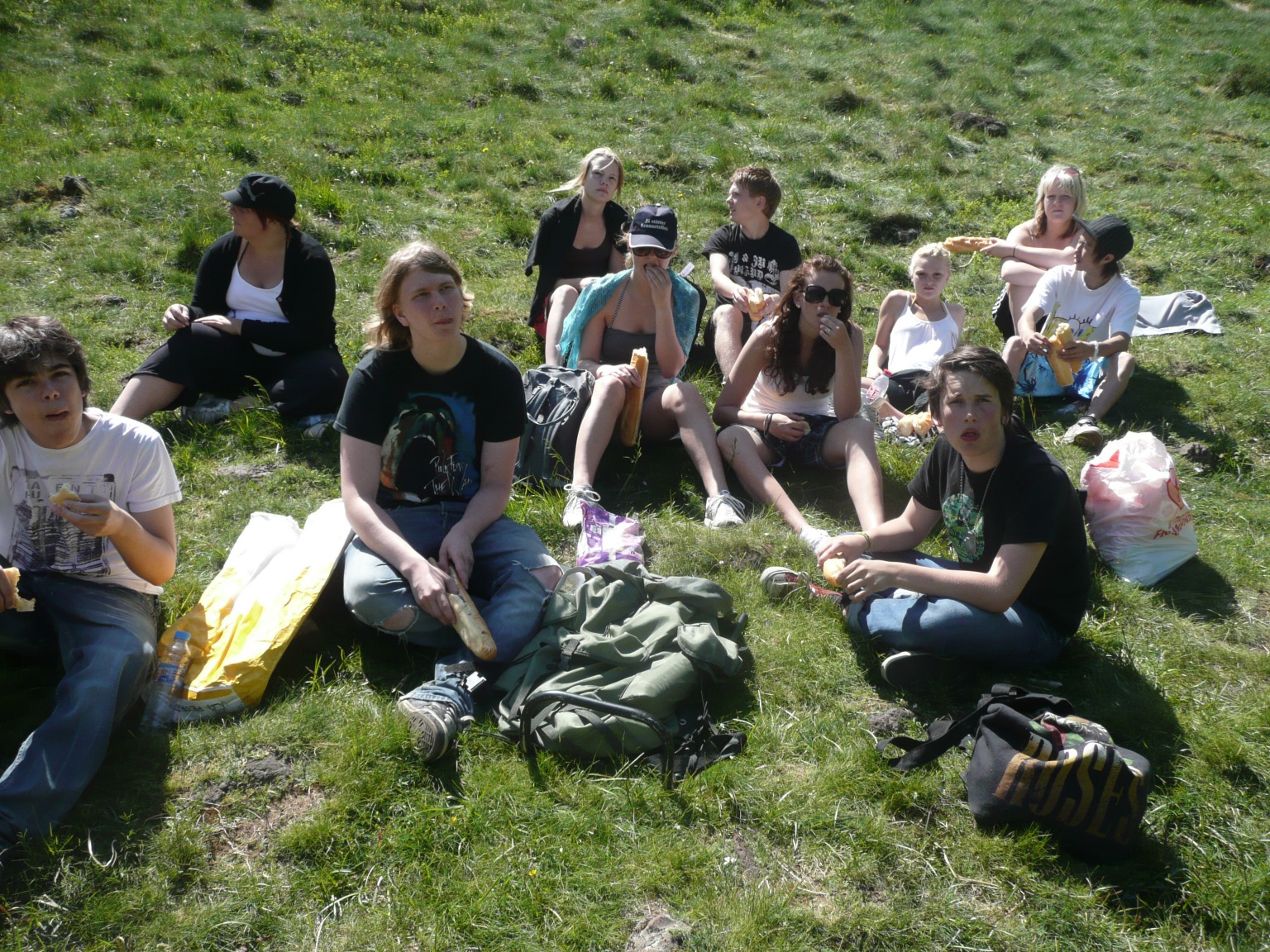 